Verdiğim bilgilerin doğru ve tam olduğunu beyan ederim. Başvuru formuna ek olarak verdiğim belgelerin yanlış, eksik veya gerçeğe aykırılığının tespit edilmesi durumunda başvurumun Bahçeşehir Üniversitesi tarafından geçersiz sayılacağını ve hakkımda yasal işlemlerin yapılmasını kabul ediyorum.                 Tarih : ....../...../...............                                                                           İmza:ÖNEMLİ: Merkezi Yerleştirme Puanı ile daha önce yatay geçiş yapan öğrenci tekrar yatay geçiş için başvuru yapamaz. Merkezi Yerleştirme Puanı ile daha önce yatay geçiş yaptığınız tespit edildiği takdirde kayıdınız iptal edilecek ve hakkınızda yasal işlem yapılacaktır. İlan edilen süre içerisinde başvurmayanlar değerlendirmeye alınmayacaktır.NOT: Bu başvuru formunu doldurmadan önce lütfen www.bahcesehir.edu.tr sayfasında yer alan ilgili yönetmelik ve uygulama esaslarını okumanız tavsiye edilir.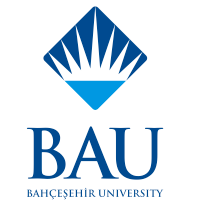               T.C.BAHÇEŞEHİR ÜNİVERSİTESİÖğrenci İşleri Daire BaşkanlığıMERKEZİ SINAV PUANI İLE KURUMİÇİ YATAY GEÇİŞ BAŞVURU FORMUKİŞİSEL BİLGİLERKİŞİSEL BİLGİLERKİŞİSEL BİLGİLERKİŞİSEL BİLGİLERKİŞİSEL BİLGİLERKİŞİSEL BİLGİLERKİŞİSEL BİLGİLERKİŞİSEL BİLGİLERKİŞİSEL BİLGİLERKİŞİSEL BİLGİLERKİŞİSEL BİLGİLERKİŞİSEL BİLGİLERKİŞİSEL BİLGİLERKimlik BilgileriKimlik BilgileriKimlik BilgileriKimlik BilgileriKimlik BilgileriKimlik BilgileriKimlik BilgileriKimlik BilgileriKimlik BilgileriKimlik BilgileriKimlik BilgileriKimlik BilgileriFOTOĞRAFT.C.  Kimlik NoT.C.  Kimlik NoT.C.  Kimlik NoUyruğuUyruğuUyruğuUyruğuFOTOĞRAFAdı-SoyadıAdı-SoyadıAdı-SoyadıFOTOĞRAFDoğum Yeri ve TarihiDoğum Yeri ve TarihiDoğum Yeri ve TarihiFOTOĞRAFCinsiyetiCinsiyetiCinsiyeti    Kız             Erkek     Kız             Erkek     Kız             Erkek     Kız             Erkek     Kız             Erkek     Kız             Erkek     Kız             Erkek     Kız             Erkek     Kız             Erkek FOTOĞRAFİletişim Bilgileriİletişim Bilgileriİletişim Bilgileriİletişim Bilgileriİletişim Bilgileriİletişim Bilgileriİletişim Bilgileriİletişim Bilgileriİletişim Bilgileriİletişim Bilgileriİletişim Bilgileriİletişim Bilgileriİletişim BilgileriYazışma AdresiYazışma AdresiYazışma AdresiTelefon (ev)Telefon (iş)Telefon (iş)FaksGSMe- postae- posta HALEN ÖĞRENİM GÖRDÜĞÜ YÜKSEKÖĞRETİM KURUMUNA AİT BİLGİLER  HALEN ÖĞRENİM GÖRDÜĞÜ YÜKSEKÖĞRETİM KURUMUNA AİT BİLGİLER  HALEN ÖĞRENİM GÖRDÜĞÜ YÜKSEKÖĞRETİM KURUMUNA AİT BİLGİLER  HALEN ÖĞRENİM GÖRDÜĞÜ YÜKSEKÖĞRETİM KURUMUNA AİT BİLGİLER  HALEN ÖĞRENİM GÖRDÜĞÜ YÜKSEKÖĞRETİM KURUMUNA AİT BİLGİLER  HALEN ÖĞRENİM GÖRDÜĞÜ YÜKSEKÖĞRETİM KURUMUNA AİT BİLGİLER  HALEN ÖĞRENİM GÖRDÜĞÜ YÜKSEKÖĞRETİM KURUMUNA AİT BİLGİLER  HALEN ÖĞRENİM GÖRDÜĞÜ YÜKSEKÖĞRETİM KURUMUNA AİT BİLGİLER  HALEN ÖĞRENİM GÖRDÜĞÜ YÜKSEKÖĞRETİM KURUMUNA AİT BİLGİLER  HALEN ÖĞRENİM GÖRDÜĞÜ YÜKSEKÖĞRETİM KURUMUNA AİT BİLGİLER  HALEN ÖĞRENİM GÖRDÜĞÜ YÜKSEKÖĞRETİM KURUMUNA AİT BİLGİLER  HALEN ÖĞRENİM GÖRDÜĞÜ YÜKSEKÖĞRETİM KURUMUNA AİT BİLGİLER  HALEN ÖĞRENİM GÖRDÜĞÜ YÜKSEKÖĞRETİM KURUMUNA AİT BİLGİLER Adayın halen kayıtlı olduğu yükseköğrenim kurumuna kabul edildiği yılAdayın halen kayıtlı olduğu yükseköğrenim kurumuna kabul edildiği yılAdayın halen kayıtlı olduğu yükseköğrenim kurumuna kabul edildiği yılAdayın halen kayıtlı olduğu yükseköğrenim kurumuna kabul edildiği yılAdayın halen kayıtlı olduğu yükseköğrenim kurumuna kabul edildiği yılAdayın halen kayıtlı olduğu yükseköğrenim kurumuna kabul edildiği yılAdayın halen kayıtlı olduğu yükseköğrenim kurumuna kabul edildiği yılAdayın halen kayıtlı olduğu yükseköğrenim kurumuna kabul edildiği yılAdayın halen kayıtlı olduğu yükseköğrenim kurumuna kabul edildiği yılAdayın üniversiteye kayıt yaptırdığı yıla ait ÖSYS puanı Adayın üniversiteye kayıt yaptırdığı yıla ait ÖSYS puanı Adayın üniversiteye kayıt yaptırdığı yıla ait ÖSYS puanı Adayın üniversiteye kayıt yaptırdığı yıla ait ÖSYS puanı Adayın üniversiteye kayıt yaptırdığı yıla ait ÖSYS puanı Adayın üniversiteye kayıt yaptırdığı yıla ait ÖSYS puanı Adayın üniversiteye kayıt yaptırdığı yıla ait ÖSYS puanı Adayın üniversiteye kayıt yaptırdığı yıla ait ÖSYS puanı Adayın üniversiteye kayıt yaptırdığı yıla ait ÖSYS puanı Adayın üniversiteye kayıt yaptırdığı yıla ait puan türüAdayın üniversiteye kayıt yaptırdığı yıla ait puan türüAdayın üniversiteye kayıt yaptırdığı yıla ait puan türüAdayın üniversiteye kayıt yaptırdığı yıla ait puan türüAdayın üniversiteye kayıt yaptırdığı yıla ait puan türüAdayın üniversiteye kayıt yaptırdığı yıla ait puan türüAdayın üniversiteye kayıt yaptırdığı yıla ait puan türüAdayın üniversiteye kayıt yaptırdığı yıla ait puan türüAdayın üniversiteye kayıt yaptırdığı yıla ait puan türüBaşvurduğunuz programın puan türünde başarı sıranızBaşvurduğunuz programın puan türünde başarı sıranızBaşvurduğunuz programın puan türünde başarı sıranızBaşvurduğunuz programın puan türünde başarı sıranızBaşvurduğunuz programın puan türünde başarı sıranızBaşvurduğunuz programın puan türünde başarı sıranızBaşvurduğunuz programın puan türünde başarı sıranızBaşvurduğunuz programın puan türünde başarı sıranızBaşvurduğunuz programın puan türünde başarı sıranızÜniversiteÜniversiteFakülte/Y.O./MYOFakülte/Y.O./MYOBölüm/ProgramBölüm/ProgramÖğrenci NoÖğrenci NoBitirdiği SınıfBitirdiği SınıfÜNİVERSİTEMİZDE YATAY GEÇİŞ YAPMAK İSTEDİĞİ BÖLÜMLER/PROGRAMLARÜNİVERSİTEMİZDE YATAY GEÇİŞ YAPMAK İSTEDİĞİ BÖLÜMLER/PROGRAMLARÜNİVERSİTEMİZDE YATAY GEÇİŞ YAPMAK İSTEDİĞİ BÖLÜMLER/PROGRAMLARÜNİVERSİTEMİZDE YATAY GEÇİŞ YAPMAK İSTEDİĞİ BÖLÜMLER/PROGRAMLARÜNİVERSİTEMİZDE YATAY GEÇİŞ YAPMAK İSTEDİĞİ BÖLÜMLER/PROGRAMLARÜNİVERSİTEMİZDE YATAY GEÇİŞ YAPMAK İSTEDİĞİ BÖLÜMLER/PROGRAMLARÜNİVERSİTEMİZDE YATAY GEÇİŞ YAPMAK İSTEDİĞİ BÖLÜMLER/PROGRAMLARÜNİVERSİTEMİZDE YATAY GEÇİŞ YAPMAK İSTEDİĞİ BÖLÜMLER/PROGRAMLARÜNİVERSİTEMİZDE YATAY GEÇİŞ YAPMAK İSTEDİĞİ BÖLÜMLER/PROGRAMLARÜNİVERSİTEMİZDE YATAY GEÇİŞ YAPMAK İSTEDİĞİ BÖLÜMLER/PROGRAMLARÜNİVERSİTEMİZDE YATAY GEÇİŞ YAPMAK İSTEDİĞİ BÖLÜMLER/PROGRAMLARÜNİVERSİTEMİZDE YATAY GEÇİŞ YAPMAK İSTEDİĞİ BÖLÜMLER/PROGRAMLARÜNİVERSİTEMİZDE YATAY GEÇİŞ YAPMAK İSTEDİĞİ BÖLÜMLER/PROGRAMLARFakülte/ Meslek YüksekokuluFakülte/ Meslek YüksekokuluFakülte/ Meslek YüksekokuluFakülte/ Meslek YüksekokuluFakülte/ Meslek Yüksekokulu Bölüm/Program  Bölüm/Program  Bölüm/Program  Bölüm/Program  Bölüm/Program  Bölüm/Program  Bölüm/Program  Bölüm/Program Merkezi Yerleştirme Puanı ile daha önce yatay geçiş yaptınız mı?Merkezi Yerleştirme Puanı ile daha önce yatay geçiş yaptınız mı?Merkezi Yerleştirme Puanı ile daha önce yatay geçiş yaptınız mı?Merkezi Yerleştirme Puanı ile daha önce yatay geçiş yaptınız mı?Merkezi Yerleştirme Puanı ile daha önce yatay geçiş yaptınız mı?                          Evet                          Hayır                           Evet                          Hayır                           Evet                          Hayır                           Evet                          Hayır                           Evet                          Hayır                           Evet                          Hayır                           Evet                          Hayır                           Evet                          Hayır 